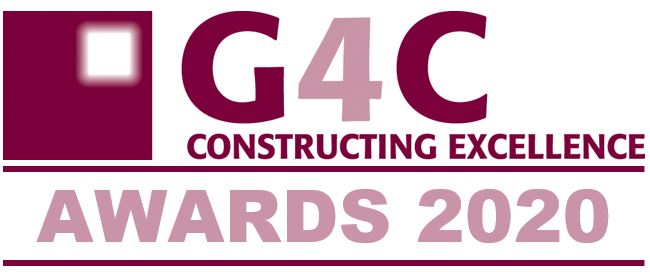 Ensure you read and understand the criteria and guidelines before completing this form. Guidelines and How to Enter can be found at www.g4c.org.uk.  Importantly, please remember that:Information above the specified word limits may not be taken into considerationPhotos and Logos in a high resolution format MUST accompany your entryCATEGORY DESCRIPTION – COMMITMENT TO EMPLOYEE & TRAINING DEVELOPMENT  
This award is open for organisations that have demonstrated and sustained a commitment to employee development. Judges will be looking for a company who have a strategic plan that includes driving performance via professional development. Judges will be looking for companies who invest time and resources into their employees and set clear targets providing staff with regular appraisals and feedback. Organisations should promote development providing opportunities across the company. Organisations should best define and demonstrate improvements resulting from targeted training and development, whether driven by strategic leadership of an enlightened client or a supplier, entries should show and win particular respect from the workforce and community through workforce development, skills and training. Organisations should be striving to work towards an industry for the future taking into account the points below:PEOPLE – An industry that is known for it’s talented and diverse workforceSMART – An industry that is efficient and technologically advanced SUSTAINABLE – An industry that leads the world in low carbon and green construction exportsGROWTH – An industry that drives growth across the entire economy LEADERSHIP – An industry that with clear leadership from a Construction leadership council. This award is open to any organisation within the construction & the built environment sector.THE G4C AWARDS ‘RECOGNISE THE FUTURE LEADERS OF THE INDUSTRY’ Is your submission special?  We want to know if you are doing something that is new or different. Or if are you doing something that is common to the industry, but doing it better than anyone else.  It could be how you manage a specific process or a wide ranging programme. It doesn’t need to be technologically cutting edge, but it does need to be exemplary.  Is it honest?  We are not looking for marketing information.  We want real stories which give an honest summary of all the issues that you have overcome to deliver.COMMITMENT TO EMPLOYEE & TRAINING DEVELOPMENT  COMMITMENT TO EMPLOYEE & TRAINING DEVELOPMENT  COMMITMENT TO EMPLOYEE & TRAINING DEVELOPMENT  Entry name(Please keep this concise)Entry name(Please keep this concise)Applicant’s contact detailsNameOrganisationE-mailTelephoneAddress                                                                            Postcode:      Please provide a brief and compelling summary of what makes this organisation deserving of an award. (Please note this description may be used in the awards brochure)     Word limit 200      Please provide a brief and compelling summary of what makes this organisation deserving of an award. (Please note this description may be used in the awards brochure)     Word limit 200      Please provide a brief and compelling summary of what makes this organisation deserving of an award. (Please note this description may be used in the awards brochure)     Word limit 200      YOUR SUBMISSION.  We encourage you to answer all sections, however it is not mandatory to complete them all.  If a section is not relevant please explain why.YOUR SUBMISSION.  We encourage you to answer all sections, however it is not mandatory to complete them all.  If a section is not relevant please explain why.JUDGES SCORESHow do you invest in training and upskilling your workforce?Word limit up to 250 wordsHow have you encouraged talent and performance, and sought this among new entrants?Word limit up to 250 wordsHow does equality and diversity play a part in your organisation’s development planning?Word limit up to 250 wordsWhat have you done to encourage employees and suppliers to be better benefactors to local communities, the environment and the industry’s image?Word limit up to 250 words